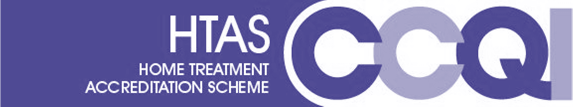 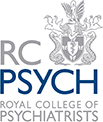 Application for Membership of the HTAS Accreditation Committee (AC)Closing date for applications is 12:00 on Friday 31 July 2020.The AC will meet Tuesday 24 November 2020.Please return your completed form to:Home Treatment Accreditation SchemeRoyal College of Psychiatrists’ Centre for Quality Improvement21 Prescot Street, London, E1 8BB.HTAS@rcpsych.ac.uk 0203 701 2725Name:Job Title: Psychiatrist Nurse Pharmacist  PsychologistService Name and Organisation:Telephone number:Email Address: Please explain why you would like to join the committee, including details of relevant experiences, interests or skills that you can bring to the group (please refer to the HTAS constitution document for a list of roles and responsibilities and a person specification).

Please use the space provided below and continue on a separate sheet if necessary.